Dept. of Computer Science and Engineering, National Sun Yat-sen Univ.2011 (July) PhD Qualifying Exam.   Computer Algorithms[25%] Let S1 = “aabcdaef” and S2 = “beadf” be two strings.  Find a longest common subsequence (LCS) of S1 and S2 via the dynamic programming approach.  Please show how to get the answer in detail or get no credit.[25%] Multiplying two n-bit numbers u and v straightforwardly requires O(n2) steps.  By using the divide-and-conquer approach, we can split the number into two equal parts and compute the product by the following method:uv = (a  2n/2 + b)  (c  2n/2 + d) = ac  2n + (ad + bc)  2n/2 + bd.If (ad + bc) is computed as (a + b) (c + d)  ac  bd, what is the computing time?  Please show how to get the answer in detail or get no credit.[25%] The selection problem: given a set of n elements, find the kth smallest element of the set.  Please use the prune-and-search concept to solve the selection problem in O(n) time complexity, and show why your solution is in O(n) time complexity.[25%] Find a minimum cycle basis of the following weighted graph by using Gaussian elimination and the greedy method.  Please show how to get the answer in detail or get no credit.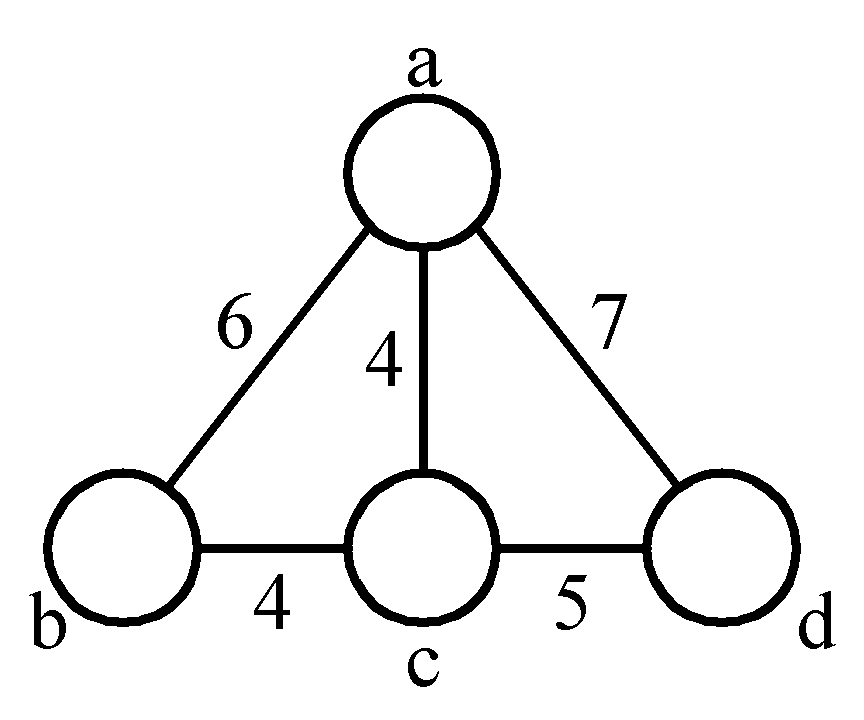 